INAUGURATION DE LA HALLE POLYVALENTE –  MONTSEVELIER	COUPON – REPONSE 	La Commune de Val Terbi vous remercie de votre aide précieuse qui sera affectée à l’équipement sportif et culturel de cette magnifique réalisation.Vous pouvez faire votre choix, selon les 3 propositions suivantes :1)  Fr. 100.00 (ou plus) – participation à l’équipement sportif et culturel   	      (par exemple : Fr. 80.00 permettent de financer une chaise)2)  Fr. 150.00 (ou plus) avec repas pour 2 personnes Les offres 1) + 2) comprennent l’inscription du nom et prénom des membres de la famille, au minimum deux fois sur les baies vitrées du foyer de la halle - voir illustration au verso3)  don libre + repas à Fr. 30.00/personne et Fr. 25.00/enfant (sous réserve   	  des places disponibles)		 menu 3 plats avec première boissonMerci de compléter entièrement le formulaire ci-dessous :*Pour les offres 1 et 2, les noms et prénoms indiqués seront inscrits sur les vitrages selon modèle au versoVotre coupon-réponse est à envoyer jusqu’au 18 mai 2017 à l’adresse suivante :par e-mail : 		 info.hallemontse@bluewin.choupar courrier postal : 	Commune de Val Terbi		« Inauguration – halle – Montse » 		Chemin de la Pale 2 		2824 VicquesUne confirmation vous sera envoyée par e-mail - votre inscription sera définitive dès réception de votre versement (BR Val-Terbi - Vicques – compte 25-8373-3 - IBAN CH47 8007 3000 0071 7094 0  ou par bulletin de versement à retirer au secrétariat communal de Val Terbi à Vicques – mention don halle Montse)Les coupons-repas seront remis le jour de la manifestationOffre culturelle et sportive  Les offres 1) + 2) comprennent l’inscription du nom et prénom des membres de la famille, au minimum deux fois sur les baies vitrées du foyer de la halle 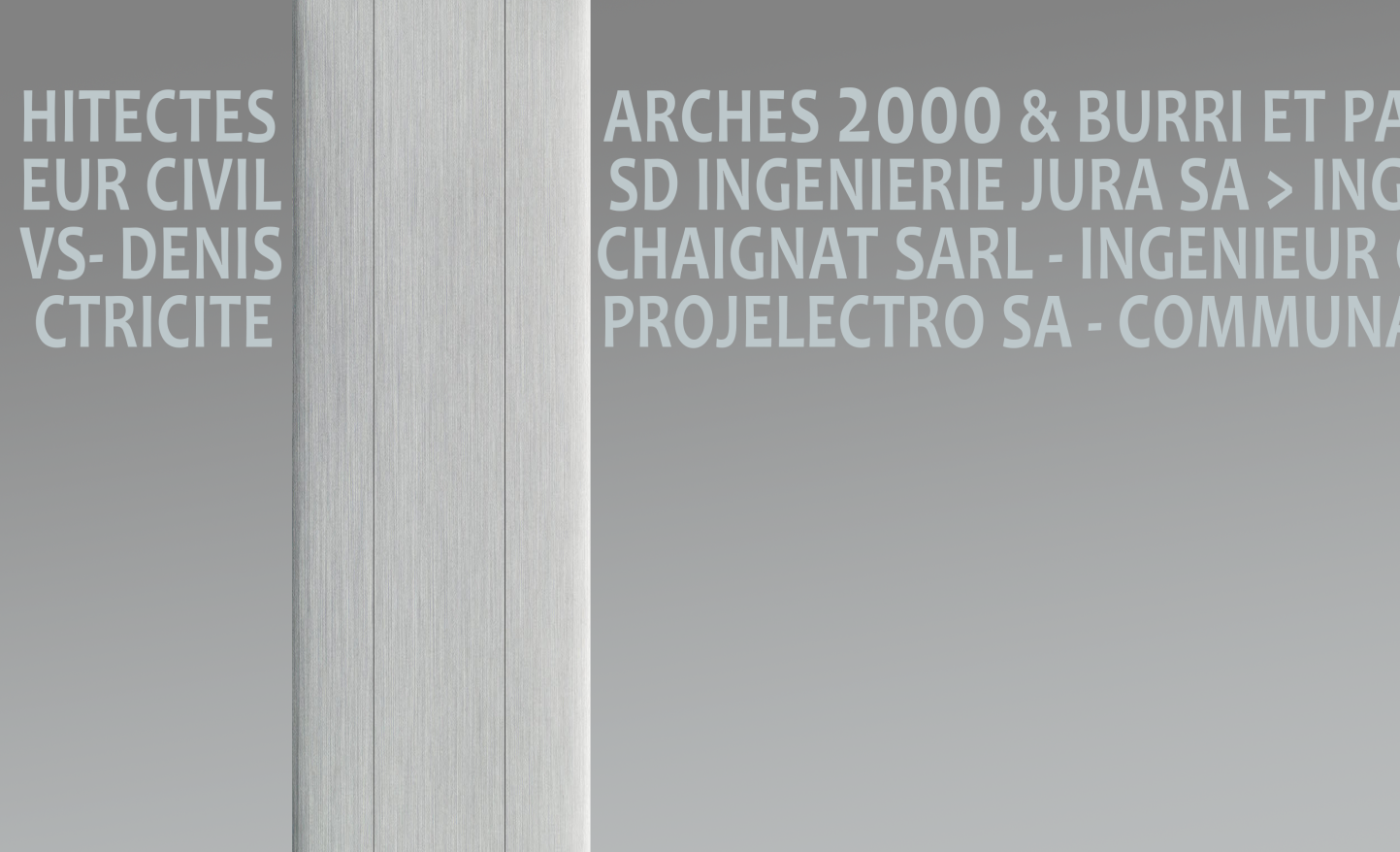 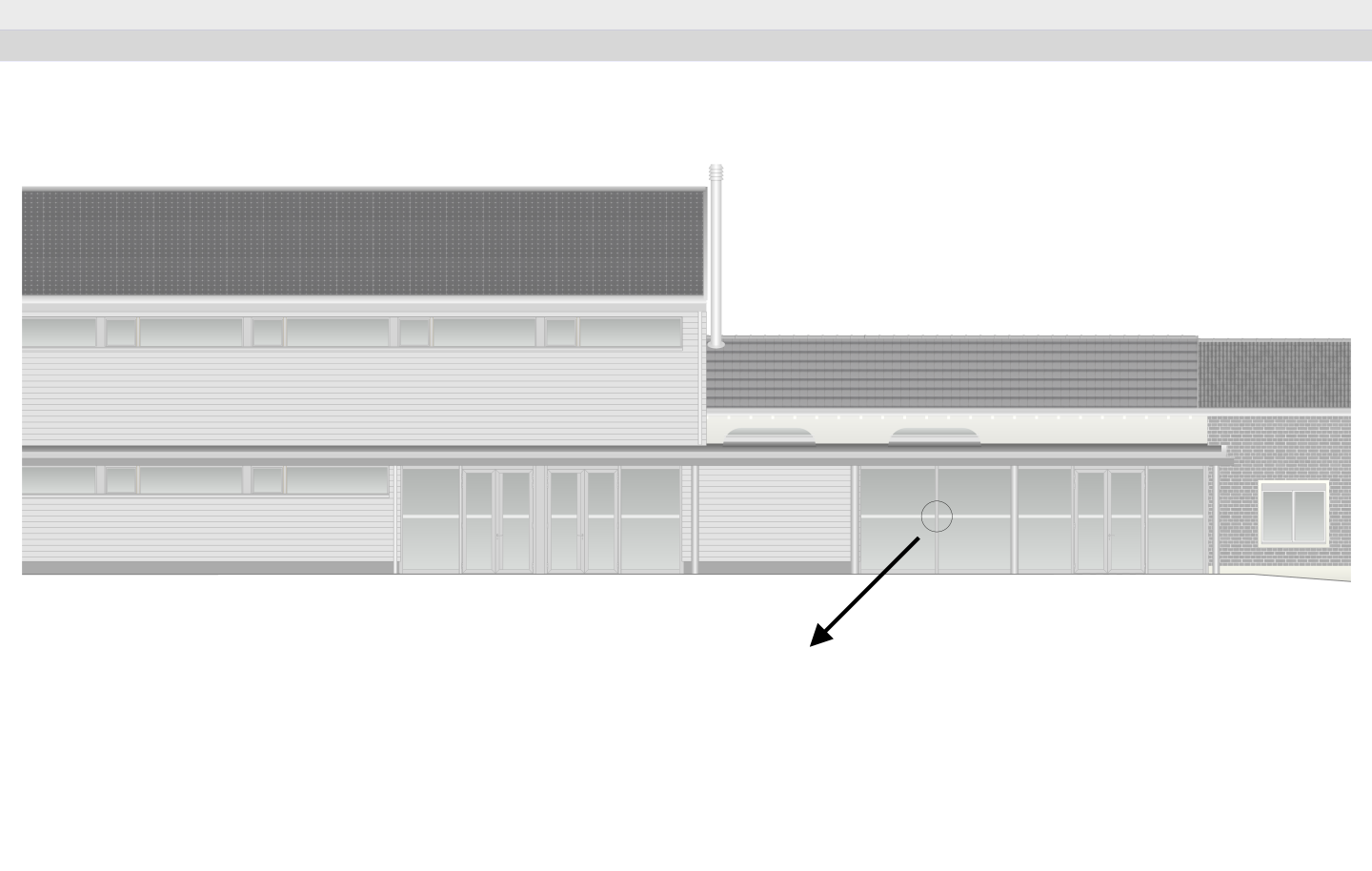 Nom* ___________________________________Rue ____________________________________Localité _________________________________Nbre de personne(s) pour le banquet _________Courriel_________________________________Prénoms*, indiquer les prénoms de tous les membres de la famille-  _________________________________________________-  _________________________________________________- _________________________________________________-  _________________________________________________